           Federazione Italiana Giuoco Calcio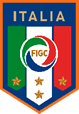 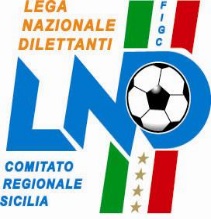       Lega Nazionale DilettantiCOMITATO REGIONALE SICILIAVia Orazio Siino s.n.c., 90010 FICARAZZI - PACENTRALINO: 091.680.84.02 FAX: 091.680.84.98Indirizzo Internet: www.lnd.it   e-mail:crlnd.sicilia01@figc.it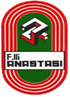 Stagione Sportiva 2017/2018 Comunicato Ufficiale n° 12 del 18 luglio 2017Comunicazioni del Comitato RegionaleSVINCOLI D’AUTORITA’ PER INATTIVITA’ – ART. 109 N.O.I.F.Il Comitato Regionale esaminate le richieste dei calciatori e le eventuali opposizioni delle Società Comunica:RICHIESTE ACCOLTEMATR.          	NOMINATIVO		DATA DI NASCITA	SOCIETA’                        3940381		CILIA DEMIRO		02.03.1995		A.S.D. MARINA DI RAGUSARICHIESTE RESPINTEMATR.          	NOMINATIVO 		DATA DI NASCITA	SOCIETA’                        4214365		BRUNO ANTONINO 	04.08.1992		S.P.D. BRANCIFORTI      5305052		IANNONE FEDERICO	06.10.1997		A.S.D. REAL ACIPUBBLICATO ED AFFISSO ALL’ALBO DEL COMITATO REGIONALE SICILIA IL  18  LUGLIO 2017            IL SEGRETARIO						   IL PRESIDENTE               Maria GATTO				Santino LO PRESTI